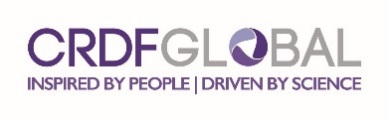 «Կիբերանվտանգության բարելավման դրամաշնորհ», որը նաև հայտնի է որպես «CySIG»                                          Հայտադիմումի ստուգաթերթԽնդրում ենք օգտագործել այս ստուգաթերթը` համոզվելու համար, որ ձեր հայտադիմումը լիարժեք է և պարունակում է բոլոր անհրաժեշտ փաստաթղթերը։ Խնդրում ենք նկատի ունենալ, որ ձեր հայտադիմումը չի վերանայվի, քանի դեռ դրա բոլոր մասերը չեն լրացվել և բոլոր փաստաթղթերը չեն ներկայացվել։        Կիբերանվտանգության բարելավման դրամաշնորհ (CySIG)                                                         ՀայտադիմումՑուցումներ. Հայտադիմումները պետք է լրացվեն անգլերեն, հայերեն կամ վրացերեն լեզուներով։Ա. Նախագծի վերնագիրԽնդրում ենք տրամադրել հակիրճ և բնութագրող վերնագիր (25 բառից ոչ ավել)։ Օրինակ՝ «Կազմակերպությունում տեղեկատվության և կիբերանվտանգության բարելավումը՝ հետևյալ տեղեկատվության և կիբերանվտանգության համակարգի գնման և տեղադրման միջոցով»։Բ.  Տեղեկություններ դիմող հաստատության հիմնական կոնտակտային անձի վերաբերյալ (POC) (այն է՝ անձ, ով պատասխանատու է տեղեկատվության անվտանգության համար)․Խնդրում ենք թվարկել նախագծում ներգրավված անձնակազմի բոլոր մյուս անդամներին: Գ. Դիմող կազմակերպության մասին տեղեկությունԴ. CRDF Global-ի կողմից նախկին ֆինանսավորումԱրդյոք հայտատուն նախկինում ստացե՞լ է ֆինանսավորում CRDF Global-ի կողմից կամ մասնակցե՞լ է CRDF Global-ի կազմակերպած դասընթացներին/միջոցառումներին/դրամաշնորհներին։Ոչ  Այո	 Քանի՞ անգամ եք մասնակցել դասընթացին կամ ստացել ֆինանսավորում՝ ____________ Դասընթացի/ֆինանսավորման տեսակը և ամսաթիվը՝ ______________________Խնդրում ենք նշել, թե ինչպես եք լսել CRDF Global-ի և/կամ CySIG-ի դրամաշնորհների մասին։________________________________________________________________________________Ե. Ակնկալվող ֆինանսական աջակցություն այս նախագծի համար հյուրընկալող հաստատության և/կամ այլ CRDF Global-ի հետ չառնչվող աղբյուրներից (եթե առկա է)Ավելացնել լրացուցիչ տողեր, ըստ անհրաժեշտության*Ոչ դրամական աջակցությունը ապրանքների կամ ծառայությունների տեսքով ներդրումներն են, ոչ ֆինանսական աջակցություն` համակարգիչներ, ծրագրակազմ, կահույք, պահեստավորման տարածք, փոստային ծառայություններ և այլն: *Նախաձեռնության պատասխանատու ղեկավարը` դրամաշնորհը տրամադրվելու դեպքում` պայմանագրային և ֆինանսական դրույթների շուրջ բանակցող անձն է***Հայտադիմումի ողջ ծավալը չպետք է գերազանցի 15 էջը (օժանդակ փաստաթղթերով հանդերձ)։Զ. Նախագծի նկարագրություն։Խնդրում ենք ներկայացնել առաջարկվող կիբերանվտանգության բարելավման նախագծի մանրակրկիտ նկարագրություն և մանրամասնել, թե որն է այս նախագծի ձեռքբերումը։ Խնդրում ենք նշել նախագծի բոլոր քայլերը՝ սկզբից մինչև եզրափակումը` ներառելով ստորև նշված հարցերի պատասխանները․Ո՞րն է ձեր նախագծի հիմնական նպատակը։Ո՞րոնք են այն ձեռնարկվող քայլերը, որոնց արդյունքում ձեր նախագիծը իրականացնի իր հիմնական նպատակը։Ո՞վ է ներգրավված նախագծում։ Որո՞նք են նրանց պարտականությունները։Ո՞րն է ձեր դերը նախագծում։Որո՞նք են ձեր նախագծում ներգրավված հաստատությունը(ները) Արդյոք ունե՞ք աջակցություն և համապատասխան թույլտվություն, որպեսզի մասնակցող յուրաքանչյուր հաստատությունում իրականացնեք նախագիծը:Է. Ցուցակը  այն ռեսուրսների,որոնք ենթակա են պաշտպանության Խնդրում ենք նշել այն խիստ կարևոր ռեսուրսները և գաղտնի տվյալները, որոնց պաշտպանությանը կուղղվի այսCySIG դրամաշնորհը։ Ձեր պատասխանները պետք է բավարարեն հետևյալ հարցերից ԲՈԼՈՐԻՆ․ Ո՞րն է խիստ կարևոր ռեսուրսների և գաղտնի տվյալների դերը ձեր հաստատության կամ ձեռնարկության գործունեության մեջ։ Մասնավորապես, ո՞ր ռեսուրսների կամ գործառույթների համար եք դուք պատասխանատու տվյալ որոլտում։ Ի՞նչ տվյալներ կամ ՏՏ ենթակառուցվածք եք նախատեսում պաշտպանել այս CySIG հայտադիմումով և ինչո՞ւ է դրանց անհրաժեշտ լրացուցիչ պաշտպանություն: Խնդրում ենք թվարկել այն ոլորտները, որտեղ ձեր հաստատությունն ակտիվորեն ուսումնասիրություններ է իրականացնում կամ ինչու եք կարևորում դրանց պաշտպանությունը։ Խնդրում ենք նկատի ունենալ, որ այս դրամաշնորհի հիմնական նպատակն է ընդլայնել ակադեմիական և հետազոտական հաստատությունների հնարավորությունները պաշտպանելու և արձագանքելու զեղծարար տարրերի կողմից իրականացվող կիբերսպառնալիքներին, որոնք համակարգչային համակարգերի անթույլատրելի մուտքի միջոցով նպատակ են հետապնդում ձեռք բերել գաղտնի հետազոտական և նախագծային տվյալներ։Արդյոք նախկինում ձեր ընկերությունը կամ ձեռնարկությունը ունեցե՞լ է կիբերանվտանգության հետ կապված պատահար կամ մտահոգություն։Ը. Կիբերանվտանգության անմիջական աջակցություն  Խնդրում ենք նկարագրել ձեր հայտադիմումի միջոցով իրականացվող կիբերանվտանգության ապահովման ազդեցությունը, որը վերաբերում է համակարգերը, տվյալները, ցանցերը և ծրագրակազմը թվային հարձակումներից պաշտպանելուն: Լիարժեք պատասխանները կտանբոլոր հետևյալ հարցերի պատասխանները` որքան հնարավոր է մանրամասնորեն․ Նկարագրեք ձեր հաստատության տեղեկատվական և կիբերանվտանգության համակարգերի ներկա վիճակը։ Խնդրում ենք նկարագրել ձեր հաստատության կամ ձեռնարկության ենթադրյալ խոցելի կողմերը, տեղեկատվական և կիբերանվտանգության սպառնալիքները և բարելավման ուղիները (տվյալներին և կիբերանվտանգությանը առնչվող)։ Խնդրում ենք մանրամասնորեն նկարագրել, թե ինչպես ձեր CybSIG-ի հայտադիմի մեջ նշված ՅՈՒՐԱՔԱՆՉՅՈՒՐ բարելավմանն ուղղված միջոց կամ կետ կմեղմացնի կամ կդիմակայի տվյալների և կիբերանվտանգության նկատմամբ վերը նշված սպառնալիքներին և խոցելի կողմերին։  Նկարագրեք ձեր հաստատությունում տեղեկատվության և կիբերանվտանգության ընդհանուր վիճակը` նախագծի ավարտից հետո։ Թ. Ակնկալվող արդյունքը և կայունության ներուժըԽնդրում ենք նկարագրել նախագծի կարճաժամկետ և երկարաժամկետ արդյունքները ձեր հաստատության տեղեկատվական և կիբերանվտանգության համակարգերի վրա: Մասնավորապես, խնդրում ենք բացատրել, թե ինչպես է ձեր հաստատությունը նախատեսում ապահովել կայուն ազդեցություն՝ պահպանելով անվտանգության արդիականացումները կամ ընթացակարգերը դրամաշնորհի ավարտից հետո։ Լիարժեք պատասխանները կտան բոլոր հետևյալ հարցերի պատասխանները` որքան հնարավոր է մանրամասնորեն․ Կիբերանվտանգության և տեղեկատվության հարցում որո՞նք են ձեր հաստատության երկարաժամկետ նպատակները և ինչպե՞ս ձեզ կօգնի այս նախագիծը հասնել այդ նպատակներին։ Ունե՞ք արդյոք ձեր հաստատությունում ՏՏ ենթակառուցվածքների տեխնիկական սպասարկման համար կայուն երկարաժամկետ ֆինանսական աջակցություն։ Ո՞րն է ձեր հաստատության կամ ձեռնարկության պլանը ՏՏ ենթակառուցվածքների տեխնիկական սպասարկման հարցում։ Խնդրում ենք տրամադրել սարքավորումների տեխնիկական սպասարկման մանրամասն պլան, եթե կիրառելի էԺ. Օժանդակ փաստաթղթերԽնդրում ենք կցել տեղեկատվության և կիբերանվտանգության բարելավման այս հայտադիմումը լրացնող փաստաթղթերը, ինչպես օրինակ՝ Սարքավորումների վերաբերյալ տեղեկություն (ընտրովի)Ձեր հաստատությունից երաշխավորագիր նամակ (պարտադիր)Ձեր կառույցի լուսանկարներ (ընտրովի) Կիբերանվտանգության ներքին և արտաքին խոցելիության գնահատում` հաշվետվության կամ ներքին տեղեկագրի տեսքով (պարտադիր) Նախագծի թիմի յուրաքանչյուր անդամի Ինքնակենսագրությունը (CV) (պարտադիր)Հավելված Ա -  CySIG նախագծի բյուջեի վերաբերյալ ցուցումներ  Խնդրում ենք առանձին լրացնել բյուջեի փաստաթուղթը (Word կամ Excel ձևաչափով) և ուղարկել այն ձեր հայտադիմումի հետ միասինԱ.  Սարքավորումներ, ծրագրակազմ, նյութեր և պարագաներԽնդրում ենք ներկայացնել ձեզ անհրաժեշտ սարքավորումների, ծրագրակազմի, պարագաների և նյութերի ցուցակ (ամեն տողի վրա` մեկ անուն պարագա կամ նյութ) և ներառել՝Միացյալ Նահանգների դոլարին համարժեք արժեքի նախահաշիվ` ներառյալ ավելացված արժեքի հարկը (ԱԱՀ), առաքման ծախսերը և տեղադրման ծախսերը։Սարքավորումների նկարագրություն, որը ներառում է յուրաքանչյուր ապրանքի մոդելը և արտադրողին: Երկիրը, որտեղից նախընտրելի է կատարել գնումը: Հնարավորության դեպքում` հայտատուներին խրախուսվում է օգտվել տեղական արտադրողների ծառայություններից։Խնդրում ենք ձեր բյուջեում թվարկված սարքավորումներից յուրաքանչյուր հատի համար ներկայացնել առնվազն երեք մատակարարի գնառաջարկներ։ Յուրաքանչյուր գնառաջարկ կամ հայտ սովորաբար մատակարարի կողմից ներկայացվում է word փաստաթղթի, հաշիվ-ապրանքագրի, PDF-ի կամ տպագիր կամ ձեռագիր փաստաթղթի ձևաչափով, որում ներառված են յուրաքանչյուր նյութի արժեքը, ինչպես նաև ԱԱՀ-ի և տեղադրման ծախսերի մասին մանրամասն տվյալներ։Բ. Հիմնական բյուջեԽնդրում ենք ցուցակում ընդգրկել բոլոր ծախսերը, որոնք կարող են առնչվել այս նախագծի իրականացման հետ։ Հայտադիմում՝ Հայտադիմում՝ Նախագծի վերնագիր Հայտատուի տվյալները և ծրագրին մասնակցող անձնակազմի ցանկը, նրանց դերերըՀյուրընկալող կազմակերպության մասին տվյալներ  CRDF Global-ի նախորդ ֆինանսավորման ցանկ, եթե առկա է Աջակցություն CySIG նախագծին հյուրընկալող հաստատությունից և/կամ այլ, CRDF Global-ի հետ չառնչվող աղբյուրներից Լրացրեք նախագծի ամփոփ քաղվածքը/նկարագրությունըՆախագծի ներդրումը կիբերանվտանգության ոլորտում  CySIG-ների կողմից տրամադրվող Սարքավորումների/ծառայությունների ցանկԱկնկալվող արդյունքը և կայունության ներուժըՕժանդակ փաստաթղթեր,  օրինակ` կիբերանվտանգության կառույցի լուսանկարներ, ինստիտուցիոնալ աջակցությանն առնչվող փաստաթղթերԲյուջեի (առանձին ձևաթուղթ) բաժինները լրացված են, և բյուջեին վերաբերող տողերի բոլոր կետերը համապատասխան կարգերում են՝  Բյուջեի (առանձին ձևաթուղթ) բաժինները լրացված են, և բյուջեին վերաբերող տողերի բոլոր կետերը համապատասխան կարգերում են՝   Սարքավորումներ, ծրագրակազմ, նյութեր, տեղադրման և մատակարարման ծախսերԱյլ ծախսեր, եթե առկա են  Օժանդակ փաստաթղթեր Օժանդակ փաստաթղթեր Նախագծի թիմի յուրաքանչյուր անդամի ինքնակենսագրությունը(CV) Նախագծի թիմի յուրաքանչյուր անդամի անձնագրի կամ ազգային ID քարտի պատճեն Բյուջեում թվարկված յուրաքանչյուր սարքավորման համար նվազագույնը երեք մատակարարի գնառաջարկ` եթե գումարը կազմում է $10.000-ից ավելի, կամ եթե մատակարարին վճարվող ընդհանուր գումարը գերազանցում է $10.000-ըԻնստիտուցիոնալ աջակցության նամակՄեկ օրինակներքին կամ արտաքին կիբերանվտանգության խոցելիության գնահատում (հաշվետվության կամ ներքին տեղեկագրի տեսքով)Ներքին կամ արտաքին կիբերանվտանգության խոցելիության գնահատում (հաշվետվության կամ ներքին տեղեկագրի տեսքով)Պաշտոն՝Անուն (ըստ անձնագրի)՝Ազգանուն (ըստ անձնագրի)՝Քաղաքացիության երկիր՝Այն հաստատության անվանումը, որը ներկայացնում է հայտատուն`Բաժինը կամ վարչությունը՝ Հաստատության հասցեն՝ Հայտատուի կոնտակտային տվյալներըՀայտատուի կոնտակտային տվյալներըՀեռախոսահամար՝Ֆաքսի համար (եթե առկա է)՝Էլ․հասցե՝Անուն, կոչում և պաշտոնՀամապատասխան դերը նախագծումՀաստատությունԿազմակերպության անվանումը՝Բաժինը կամ վարչությունը՝Ղեկավարի/նախագահի կոչումը և անունը, ով պատասխանատու է այս նախաձեռնության համար.Քաղաք՝Երկիր՝Փոստային դասիչ՝Հեռախոս՝Ֆաքս (եթե առկա է)՝Վերահսկչի էլ․փոստ՝Հաստատությունը և հասցեն, որտեղ տեղադրվելու և օգտագործվելու են սարքավորումները՝Աջակցության աղբյուր՝Աջակցության գումարը՝Ոչ դրամական* ԿանխիկԱջակցության գումարը՝Ոչ դրամական* ԿանխիկՀայտատուի ստորագրությունՍտորագրություն նախաձեռնության պատասխանատու ղեկավարի կողմից__________________________________________________________________________Ձեր պատասխանը՝ Ձեր պատասխանը՝ Ձեր պատասխանը՝ Ձեր պատասխանը՝ 